Prava a zavazky smluvnich stranSmluvni strany si timto ujednanim vzajemne stvrzuji, ze obsah yzajemqch pray a povinnosti, kterc/ touto smlouvou nove sjednavaji, je zcela a beze zbytku vyjadr'en textem pinvodne sjednane objednayky, ktera tve pro tyto ikely priiohu teto smiouvy.Smluvni strany prohlaguji,	vegker6 vzajemne poskytnuta pineni na zaklade peivodne 
sjednaneho smluvniho vztahu povaiuji za pineni die teto smlouvy a 2e v souvislosti se vzajemne poskytnutYm pinenim nebudou vzajemne vznaget vuci druhe smluvni strane naroky z titulu bezdavodneho obohaceni.Smluvni strany prohlaguji, ze vegkera budouci pineni z teto objednavky, ktera maji bcit od okam2iku jejiho uver=ejneni v registru smluv pinena v souladu s obsahem yzajemnch zavazkil vyjadrenctm v priloze teto smiouvy, budou spinena podle sjednanYch podminek.Objednatel se timto zavazuje druhe smluvni strane k neprodlenemu zverejneni teto smlouvy a jeji kompietni pr'ilohy v registru smluv v souladu s ustanovenim § 5 zakona o registru smiuv.Smlouva bude zve'r=ejn'ena po anonymizaci provedene v souladu s platnc/mi pravnimi pl'edpisy.Iv. 
ZavereZna ustanoveniTato smlouva o vypoPadani zavazka nabciva platnosti dnem jejiho podpisu oberna smluvnimi stranami a a'innosti dnemjejiho uverejneni v registru smluv.Tato smlouva ❑ vypoFadani zavazei je vyhotovena ve dvou stejnopisech, kaidct s hodnotou originalu, pHem2 kdida ze smluvnich stran obdrii jeden stejnopis"Nedilnou soaasti teto smiouvyje priloha Objednavka ze dne 24. 10. 2018 V °stave dne: 11. 2. 2019	V Ostrave-Porubedne:11. 2. 2019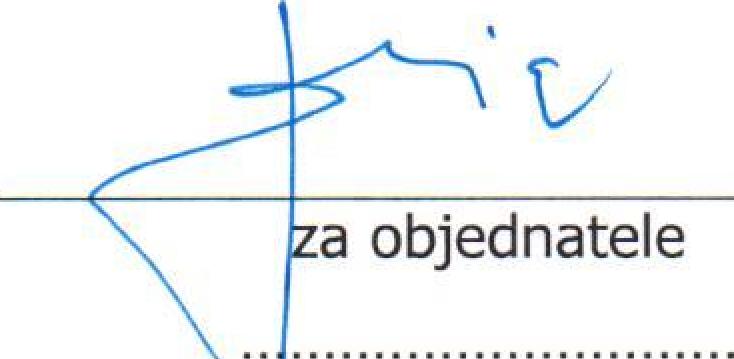 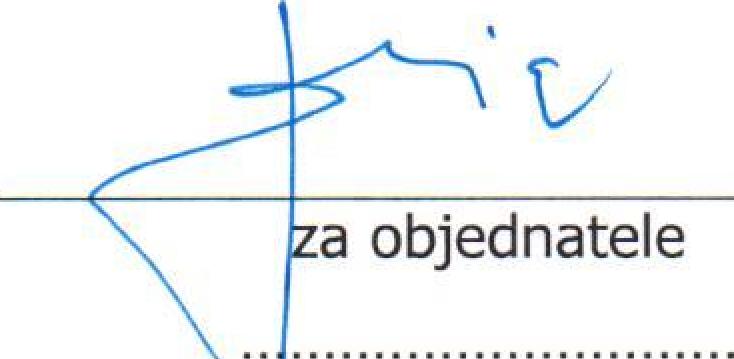 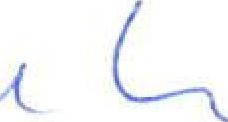 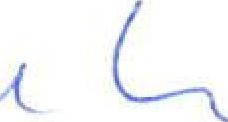 aid ni ikola, Ostrava-Poruba, okalovo a 942, piispevkova organizaekalovova 942/2, 708 00 Ostrava-Porub,:- 
IC: 64628183, tel.: 596 925 473 
-2-A-Z	ikole, s.r.o.Ticha 464, 721 00 Ostrava IC: 25853601 D1O: CZ25853601